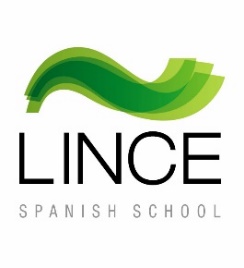 Test de nivelVenimos a clase ______ la mañanapordeenTenemos dos libros ______.azulesazulblancaA mí me ______ los animales.gustogustangusta¿______ hermanos tienes?QuiénCuántosDóndeMaría es más alta _____ Pedro.tanquecomoMi padre tiene ______ años.cuarentaiochoquarenta y ochocuarenta y ocho_______ veinte años.SoyEstoyTengoVenimos a clase ______ la mañanapordeenTenemos dos libros ______.azulesazulblancaA mí me ______ los animales.gustogustangusta¿______ hermanos tienes?QuiénCuántosDóndeMaría es más alta _____ Pedro.tanquecomoMi padre tiene ______ años.cuarentaiochoquarenta y ochocuarenta y ocho_______ veinte años.SoyEstoyTengoEl profesor ________ a los estudiantes.enseñaestudianaprendeTengo tantos amigos ________ tú.quedecomoLos niños _______ en el parque.juegojugamosjueganYo ________ levanto a las siete todos los lunes.tesemeTú ______ pasta muchas veces. Debes cambiar la dieta.comescomecomerJuan ______ de Francia, pero ____ en España.es/ estáes/ esestá/ esTú _______ levantas a las 8, yo _______ levanto a las 9.te/ tete / meme / se_________ hambre y sed.HaySoyTengoJuan y María ______ duchan ______ la noche.te /porse / porse/ de¿_________ la respuesta?HaceHaySabesEse anillo es perfecto para tu _________.brazodedocuelloMi mejor amigo ayer _________ mucho.trabajaha trabajadotrabajóEstudiáis _________.muy muchamuchoQueremos _________ a Barcelona.viajarviajamosviajiamosVoy a casa ________ pie.enapor¿Dónde ________ ahora?eresestásser¿Con qué frecuencia _________ deporte tus padres?haganhacenhacéis¿________ es tu actor favorito?QuéCuálesCuálEn la farmacia puedo comprar _______.un jarabeuna bufandaun bolígrafoTengo que ir a la _________ para comprar un libro.bibliotecatiendalibrería__________ a mi madre una caja de bombones.CómpraseCómprateCómpraleEsta chica _________ su hermana, pero no lo sé.serátendráestaráLos lunes __________ clases a las 7h.tenotengotienoMañana ________ un examen importante.estaréirétendréAyer _________ la televisión por la tarde.he vistohabía vistoviNo quiero ________ caramelo.algúnningúnnadieNunca _________ comida india ¿y tú?comíacomíhe comido¿__________ vuelves __________ tu país?Cuándo /conCuándo / aCuánto /de__________ en metro.ViajadViajéisviajeremos¿Has visto _________ película española?algunaalgoningunaCuando viajé a Inglaterra el año _________, visité muchos museos.pasadosiguientepróximo__________ la mesa porque vamos a comer.TomaPonCoge________ y ponte cómodo.SentaosSiéntateSiénteseNo aprobaré el examen con buena nota _______ no he estudiado mucho.a. parab. peroc. porqueNo tengo ________ libro de ella en mi casa.a. ningúnb. algúnc. ningunoCuando ________ de mi viaje, te llamaré.a. vuelvab. vuelvoc. volveréSi vienes, te _______.a. diviertasb. divertirásc. diviérteteEspero que ________ ese problema.a. resuelvesb. resuelvasc. resolviste_________ hace calor, iremos a la piscina.a. Sib. Peroc. Así queTe voy a dar un consejo: _______ beber más zumos naturales.a. tendríasb. tienesc. deberíasEstaré esperándote en el cine; cuando ________, llámame.a. lleguesb. llegastec. llegarásAntes de _______ la respuesta, piénsala dos veces.a. escribesb. escribec. escribir¿Viajas siempre ________ avión?a. ab. porc. enCuando estudiaba en la universidad, ________ seis horas diarias.a. dormíb. he dormidoc. dormíaSiempre te digo que ________ a mi casa, pero nunca vienes.a. venb. vienesc. vengas¿Cuándo ________ que terminar ese trabajo?a. tienesb. debesc. vasTe llamo _______ sepas que hemos quedado a las cinco.a. para queb. parac. como¿________ quién has llamado?a. Deb. Ac. PorNo he visto a nadie que _______ abrigo hoy, no hace frío.a. lleveb. llevac. llevaráA María ________ llamé ayer pero no estaba en casa.a. lab. lec. meJuan, _______ hijo es abogado, tiene un coche.a. queb. el cualc. cuyoSi vienes a Salamanca, ________.a. me llamab. llámamec. me llames¿Quieres que te _________?a. ayudob. ayudéc. ayudeTan pronto como ________ algo de él, te avisaré.a. séb. sepac. sabréTan pronto como ________ algo de él, te avisaré.a. séb. sepac. sabréPor favor, continúa con el test  SÓLO si crees que tu nivel es superior a B1Please go ahead  with the test only if you think that your level is higher than B11. Al ________ a ese chico, se enamoró de él.a. viob. verc. visto2. Los niños todavía ________ dormidos.a. sonb. estánc. fueron3. Iremos al concierto ________ que llueva.a. si nob. a no serc. por4. Trae _______ porque hace muchísimo frío.a. bolsob. paraguasc. abrigo5. Los libros ________ me dejaste son muy entretenidos.a. quienesb. quec. cuales6. Quiero comprar champú, así que voy a ir a ________.a. una charcuteríab. una churreríac. una droguería7. ¿Qué me quieres ________?a. decirb. dicesc. digo8. Es importante que ________ un diccionario a clase.a. traerásb. traesc. traigas9. Si quieres hacer una copia de tus llaves, ve a una ________.a. ferreteríab. carniceríac. peluquería10. Si no ________ en esta situación tan difícil, no te pediría ayuda.a. estéb. estabac. estuviera11. ¿________ de los dos vestidos te gusta más?a. Cuálesb. Cuálc. Qué        12. Te conté la verdad pero no ________  creíste. a. se lab. te lac. me le13. Ojalá mañana _______ suerte en el examen.a. tienesb. tendrásc. tengas14. ________ ver la película, lee el libro.a. Tan pronto comob. Mientrasc. Antes de15. Es mejor que ________ despacio.a. comesb. comasc. comieras16. Sería conveniente que ________ tus gafas a clase.a. trajerasb. hayas traídoc. traes17. Ayer, mi prima me dijo que me ________ al concierto el próximo sábado.a. inviteb. invitaríac. invitara18. No creo que ________ diciendo la verdad.a. estásb. estabasc. estés19. ________ ya habías preparado la comida, puse la mesa.a. Comob. Para quec. Así que20. Me caí al _________ las escaleras de mi casa.a. bajarb. bajandoc. bajé21. Esa ciudad es muy peligrosa: ¡_________ cuidado!a. tienesb. tendrásc. ten22. Pasa _________ la panadería y compra pan y dulces.a. enb. porc. con23. _________ practicando español y mejorarás en poco tiempo.a. Sigueb. Estésc. Llevas24. _________ pocos dulces, perderás peso.a. Comerb. Comiendoc. Comerando25. _________ sabía su número de teléfono, no lo llamé.a. Comob. Porquec. Aunque26. Aunque Pedro _________ coche para viajar, nunca iría con él de vacaciones.a. tengob. tengac. tuviera27. Ojalá ayer _________ en casa cuando te _________.a. hubieras estado/llaméb. habrías estado/llaméc. hubieras estado/llamaría28. No _________ ese ejercicio, no es necesario.a. hazb. hagasc. haces29. Como no _______ el número de teléfono de María, no podrás ponerte en contacto con ella.a. encontraríasb. encuentresc. encontraras30. Hasta hace poco tiempo, nunca ________ en un lugar así.a. he estadob. estabac. había estado31. Caminaba como si le ________ la pierna.a. dueleb. dolerác. doliera32. Si no hubieras hecho tantos ejercicios, no ________ tan rápido.a. habrías mejoradob. habías mejoradoc. habrás mejorado33. Estuvimos en la plaza hasta que _______.a. lleguenb. habrían llegadoc. llegaron34. ________ mí que no venga.a. Parab. Porc. En35. Llegué tarde a la entrevista, ________ no me dieran el trabajo.a. de ahí queb. así quec. luego36. Mi vecina siempre escucha detrás de la puerta, es una _________.a. simpáticab. cotillac. aburrida37. Mañana tengo un examen, ________ y me voy a poner a estudiar.a. voy a ver los toros desde la barrerab. voy a cambiar de tercioc. voy a coger el toro por los cuernos38. El banco fue robado ________ los ladrones.a. porb. conc. para39. ¿Qué _______ el otro día en mi lugar?a. haríasb. habrías hechoc. habrás hecho40. Cuando llegué a mi casa estaba todo desordenado, estaba ________.a. patas arribab. a duras penasc. a pedir de boca41. Tengo ________ las maletas para el viaje.a. preparadasb. preparandoc. preparar42. Ese es ________ me dio la noticia.a. el quienb. el quec. que43. Hoy tengo una cita, _________ con mi vecino.a. me he quedadob. me quedoc. he quedado44. Le dije lo que pensaba aún a riesgo de que ________.a. se enfadób. se enfadabac. se enfadara45. Esta mañana, mi compañero _______ a las 9, pero no estoy segura.a. se levantaríab. se habrá levantadoc. se levantaba46. ¿Qué querías que _______?a. hicierab. haríac. haga47. ¿Qué te pasa? Estás ________ como una hoja en blanco.a. coloradob. avergonzadoc. lívido48. Pepe se había enterado de la noticia antes de que yo ________.a. se la hubiera contadob. se le hubiera contadoc. le hubiera contado             49.  No voy al trabajo porque no  ________.               a. estoy muy católica               b. estoy que trino               c. estoy hecha polvo             50.  Lucas no es nada eficiente en el trabajo,               es más lento   _______.               a. que un burro               b. que el caballo del malo               c. que un pez gordo